ТЕХНОЛОГИЧЕСКАЯ КАРТА УРОКАМ-10Домашняя самостоятельная работа«Сумма и разность синусов и косинусов»Вариант 1НайдитееслиCos2α=0,2и Выполните задание из учебника  № 9.35 д,ж,  стр 267Докажите справедливость формулы разности синусов.Вариант2Найдите, если Cos2α=0,6  и Выполните задание из учебника  № 9.39 а,г стр 268Докажите справедливость формулы суммы косинусов.Вариант31. Найдите  , если       и  2. Выполните задание из учебника  № 9.37 а,б стр 2683. Докажите справедливость формулы суммы косинусовпредметМАТЕМАТИКА( алгебра и начала анализа)МАТЕМАТИКА( алгебра и начала анализа)МАТЕМАТИКА( алгебра и начала анализа)МАТЕМАТИКА( алгебра и начала анализа)класс10101010ТЕМАФормулы суммы (разности) синусов и косинусов двух аргументовФормулы суммы (разности) синусов и косинусов двух аргументовФормулы суммы (разности) синусов и косинусов двух аргументовФормулы суммы (разности) синусов и косинусов двух аргументовТип урокаУрок постановки учебной задачи, отработка умений и рефлексииУрок постановки учебной задачи, отработка умений и рефлексииУрок постановки учебной задачи, отработка умений и рефлексииУрок постановки учебной задачи, отработка умений и рефлексииТехнология сотрудничествасотрудничествасотрудничествасотрудничестваЭтапы урокаЗадачи этапаДеятельность учителяДеятельность ученикаУУДОрганизационный моментСамоопределение к деятельности.Создание благоприятного психологического климата. Положительный настрой на работу, Приветствие, мотивация к учебной деятельности На столе у каждого учащегося есть памятка по тригонометрии, бланк, в котором вы сами будете отмечать степень своего участия в работе на уроке на каждом этапе урока.Самоопределение к учебной целиЛичностные:СамоопределениеРегулятивные:ЦелеполаганиеКоммуникативные:Планирование учебного сотрудничества с учителем и сверстникамиЭтап актуализации опорных знаний и фиксирование индивидуального затруднениясоздание условий для осознанного восприятия нового материала.Актуализация опорных знаний и способов действийКогда мы начинаем изучать новую тему по математике, всегда задаем себе вопрос: «А для чего нам нужно изучать эту тему? Пригодится ли она мне где-нибудь в жизни?Вам было предложено домашнее задание найти ответ на вопрос : «Где же применяется тригонометрия, в каких профессиях она важна? Что означает слово тригонометрия?»Показать несколько слайдов на применение тригонометрии.На слайде высказывание «Если вы хотите участвовать в большой жизни, то наполняйте свою голову математикой, пока есть к тому возможность. Она окажет вам потом огромную помощь во всей вашей работе. (М.И. Калинин)»Математический диктантЧерез проектор показываются задания двух вариантовВыполнение диктанта (2 вар-та, 5 мин)3) На слайде решение заданий диктанта (3 мин)4) На слайде критерии оценивания диктанта.5) Выставите, пожалуйста оценки в таблицу за данный этап урока. Поднимите, пожалуйста руки, у кого нет ни одной ошибки?Отвечают на поставленные вопросы.Выполняют задание (на 2 варианта)самопроверкаВариант1Запишите формулу синуса двойного углаЗапишите формулу для нахождения Sinα, если известен CosαВычислите значение выраженияSin150 (cos27030’-sin27030’) Допишите формулу Sin(α –β)= Запишите алгоритм решения данного уравнения Sin2x –Cos2x=1Вариант2Запишите формулу косинуса двойного углаЗапишите формулу для нахождения tgα, если известныCosα и SinαВычислите значение выражения2(sin237030’-cos2 37030’) sin750Допишите формулу Cos(α –β)= Запишите алгоритм решения данного уравнения Sin22x+2Sin2x-3=0Взаимопроверка диктанта. Учащиеся обмениваются своими листами с диктантом. Оценивают работу одноклассника, выставляют оценки в таблицы результатов за данный этап урокаКоммуникативные:Сотрудничество с учителем и сверстникамиПознавательные:Логические-анализ объектов с целью выделения признаковУметь использовать формулы суммы и разности одноименных функций при решении уравнений, упрощении выражений.Личностные:Навыки самопроверки и  самооценкиЭтап выявления места и причины затрудненияПостановка учебной задачиМотивация изученияПостановка проблемной задачи:в чем именно состоит недостаточность их знаний, умений или способностей.Давайте составим алгоритм решения тригонометрических уравнений.Назовите формулу понижения степени дляcos2 xНазовите формулу понижения  для sin2 xНазовите формулу для тангенса двойного угла.Назовите формулу для косинуса двойного угла.Используя составленный алгоритм решения уравнений, решите уравнения.Проверка решенных уравнений ( на слайде решение)Какую формулу применили для приведения уравнения к простейшему тригонометрическому уравнению?Возможность применения формул двойного аргумента при решении тригонометрических уравнений:cos2 x – sin2 x =1решить уравнение: sin5x + sinx=0какой метод напрашивается?Назовите методы решения тригонометрических уравнений, приводящие уравнение к простейшему тригонометрическому уравнению?Хотя бы один из методов позволяет нам решить это уравнение?Хватает ли нам знания тех формул, которые мы знаем и алгоритма решения тригонометрических уравнений для решения данного уравнения?Докажем , что Доказательство на слайде:Пусть   (2)Сложим (1) и (2) выражения, Получим: Вычтем   (1) –(2)Подставим значения  и в исходную формулуВыявление проблемы  Работа в группах:Решите уравнение:1 группаCos22x–Sin22x=12 группаПроверим решение ваших уравнений.предлагают способы решения, выявляют Оцените степень своего участия в групповой работе. Выставите себе оценки за данный этап урока в таблицу. Решите уравнение Sin5x+Sinx=0проблему: необходима соответствующая формулаформулировка и запись темы урока, постановка дальнейших задач.Цель урока:знакомство с формулами, позволяющими решать тригонометрические уравнения, содержащие сумму и разность одноименных функцийЗаписывают формулы и проговаривают их вслух.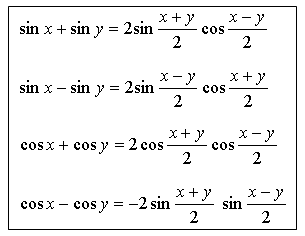 Доказательство одной из формулРегулятивные:Умение формулировать проблему Коммуникативные:предлагать пути её решенияПознавательные:Самостоятельное формулирование познавательной цели,ориентировка на разнообразные способы решенияуравненийСтруктурирование знанийОсмысление, систематизация полученных знанийИзучение и первичное осознание нового учебного материала, осмысление связей между тригонометрическими функциямиПРИМЕРЫ: записаны на слайдеsin6x +sin4xsin430+sin170Работа в парах с проговариванием формулСамопроверка по записи на слайдеКоммуникативные:Умение работать в парах. Логические:Повышение грамотности устной и письменной речиПознавательные:самостоятельноесоздание способов решения,Первичное закреплениезнанийОтработка умений применения формул при решении уравнений,установление осознанности изучения темы,Коррекция выявленных пробеловРешение предложенного уравнения.Задания для групповой работы:Задания 1 группы: на прямое усвоение формул( ср-ср) 9.35 в, стр267Выполнение заданий в тетради. Ученик решает на доске это уравнениеРегулятивные:Контроль,коррекцияПознавательные:Рефлексия  выбора формул, условий действий.Умение принимать решение при выборе задания, развитие самостоятельностиКоммуникативные:Сотрудничество с партнером,коррекция,оценка действий партнераПостановка домашнего заданияОбеспечение понимания цели,содержания и способов выполнения домашнего задания:Выучить формулы суммы и разности синусов и косинусов.Домашняя самостоятельная работа(дифференцированная)Для сильных, средних, слабых уч-сяВариант 11. Найдите sincostg,еслиCos2α=0,2 и Выполните задание из учебника  № 9.35 д,ж,  стр 267Докажите справедливость формулы разности синусовВариант21. Найдитеsincostg, если Cos2α=0,6и Выполните задание из учебника  № 9.39 а,гстр 268Докажите справедливость формулы суммы косинусовВариант31. Найдите  если    и Выполните задание из учебника  № 9.37 а,б стр 268Докажите справедливость формулы суммы косинусовЗаписывают домашнее задание.Домашнее задание отправлено учащимся на их электронную почту в прикрепленном к письму файле. Каждый учащийся самостоятельно определяет, какой вариант он сможет выполнить.На слайде высвечиваются самостоятельные работы. Выяснение непонятных моментов.Определение границ собственных знанийУметь работать с тренажерамиИтог урока, рефлексияДать качественную оценку работы класса и отдельных учащихсяВоспроизводится слайд с формулами, которые проговариваются.Оценивание:  Каждый учащийся заполняет таблицуСамоанализ учащимися своих результатов, своей деятельности. Общий вывод о работе в парахПредставьте в виде произведения  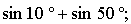 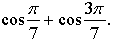 Регулятивные:Оценка-осознание уровня и качества усвоения темы,Познавательные: рефлексиясоставительВасильева Н.М.ресурсыС.М.Никольский. «Алгебра и начала математического анализа»,10 клС.М.Никольский. «Алгебра и начала математического анализа»,10 клС.М.Никольский. «Алгебра и начала математического анализа»,10 клС.М.Никольский. «Алгебра и начала математического анализа»,10 кл